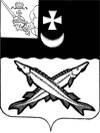 БЕЛОЗЕРСКИЙ  МУНИЦИПАЛЬНЫЙ   РАЙОН  ВОЛОГОДСКОЙ ОБЛАСТИП О С Т А Н О В Л Е Н И ЕГЛАВЫ БЕЛОЗЕРСКОГО МУНИЦИПАЛЬНОГО РАЙОНАОт 1.02.2019   № 8В соответствии с Федеральным законом от 13.07.2015 № 224-ФЗ «О государственно-частном партнерстве, муниципально-частном партнерстве в Российской Федерации и внесении изменений в отдельные законодательные акты  Российской Федерации», решением Представительного Собрания Белозерского муниципального района от 29.01.2019 № 7 «О реализации полномочий Белозерского муниципального района в сфере муниципально - частного  партнерства»ПОСТАНОВЛЯЮ:
        1.Утвердить Порядок принятия решений о реализации проектов муниципально-частного партнерства (прилагается).2. Контроль за исполнением настоящего постановления оставляю за собой.3.Настоящее постановление подлежит официальному опубликованию в районной газете «Белозерье» и размещению на официальном сайте Белозерского муниципального района в информационно-телекоммуникационной сети «Интернет».Глава района:                                                                    Е.В. ШашкинПриложениек постановлению Главы района от 11.02.2019  № 8ПОРЯДОК принятия решений о реализации проектовмуниципально-частного  партнерства (далее-Порядок)
Раздел I. Общие положения1.1. Настоящий  Порядок определяет процедуру принятия решения о реализации проекта муниципально-частного партнерства (далее-проект МЧП) в   Белозерском муниципальном районе (далее  – район).                                                                                                   1.2. Понятия и термины, используемые в настоящем Порядке, применяются в значениях, установленных Федеральным законом N 224-ФЗ.Раздел 2. Разработка предложения о реализации проекта МЧП          2.1. Орган местного самоуправления района, выступающий от имени публичного партнера в зависимости от отраслевой принадлежности объекта соглашения о муниципально-частном партнерстве (далее-отраслевой орган), обеспечивает разработку предложения о реализации проекта МЧП, в том числе подготовку проекта соглашения о МЧП, в соответствии с требованиями части 3 статьи 8 Федерального закона 224-ФЗ.                               2.2. Разработанное предложение направляется на рассмотрение в Департамент экономического развития области в целях оценки эффективности проекта МЧП и определения его сравнительного преимущества в соответствии с разделом 4 настоящего Порядка.Раздел 3. Рассмотрение предложения лица, выступающего с инициативой реализации проекта МЧП
         3.1. Лицо, выступающее с инициативой реализации проекта МЧП и соответствующее требованиям статьи 5 Федерального закона 224-ФЗ (далее - частный партнер), направляет в администрацию района предложение, соответствующее требованиям частей 3 и 4 статьи 8 Федерального закона 224-ФЗ.         3.2. Предложение о реализации проекта МЧП регистрируется и направляется  в соответствующее структурное подразделение администрации района в зависимости от отраслевой принадлежности объекта соглашения о МЧП (отраслевой орган) .3.3. Отраслевой орган в срок, не превышающий 90 дней  с момента регистрации предложения о реализации проекта МЧП, осуществляет рассмотрение предложения.3.4. Отраслевой орган при рассмотрении предложения, в пределах срока, указанного в п.3.3 настоящего Порядка ,  направляет  запросы в  Управление имущественных отношений Белозерского муниципального района (далее – Управление имущественных отношений), Финансовое управление Белозерского муниципального района (далее – финансовое управление), Управление социально-экономического развития администрации Белозерского муниципального района (далее – управление СЭР) для  получения информации, необходимой для проведения оценки предложения на предмет : - соответствия проекта МЧП принципам муниципально-частного партнерства;- возможности эксплуатации, и (или) технического использования, и (или) передачи в частную собственность объекта соглашения, указанного в предложении;- возможности заключения соглашения о муниципально-частном партнерстве в отношении объекта;-  наличия в отношении объекта заключенных соглашений;- наличия средств на реализацию проекта МЧП в соответствии с лимитами бюджетных обязательств, предусмотренных в районном бюджете на соответствующий финансовый год и плановый период (в случае если для реализации проекта МЧП требуется выделение средств из бюджета района);- наличия у района права собственности на объект;- наличия прав третьих лиц в отношении объекта;- наличия потребности в реконструкции либо создании объекта;- полноты и достоверности данных, содержащихся в предложении;- наличия оснований для принятия решения о невозможности реализации проекта МЧП, установленных Федеральным законом;- целесообразности проведения переговоров с частным партнером.          3.5. Отраслевой орган при рассмотрении предложения вправе запрашивать у частного партнера дополнительные материалы и документы, проводить переговоры, в том числе в форме совместных совещаний, с частным партнером.          3.6. Управление имущественных отношений, финансовое управление, управление СЭР направляет информацию в отраслевой орган , в пределах своих полномочий, по вопросам , указанным в п.3.4.          3.7. . По результатам рассмотрения предложения, информации, поступившей в соответствии с пунктом 3.4 настоящего Порядка, а также представленных дополнительно частным партнером материалов и документов и проведения переговоров в соответствии с пунктом 3.5 настоящего Порядка содержание предложения может быть изменено до принятия решения по предложению и в пределах срока, установленного п.3.3 настоящего Порядка, по согласию частного партнера и отраслевого органа с учетом положений части 6 статьи 8 Федерального закона 224-ФЗ.          3.8. По итогам оценки предложения и в пределах срока, установленного п.3.3 настоящего Порядка, отраслевой орган принимает одно из следующих решений:- о направлении предложения на рассмотрение в Департамент экономического развития области в целях оценки эффективности проекта МЧП и определения его сравнительного преимущества;- о невозможности реализации проекта МЧП в соответствии с частью 7 статьи 8 и частью 1 статьи 33.2 Федерального закона 224-ФЗ.          3.9. Отраслевой орган в течение 10 дней со дня принятия решения, указанного в пункте 3.8 настоящего Порядка:- направляет указанное решение, оригиналы протоколов предварительных переговоров и (или) переговоров частному партнеру;- обеспечивает размещение указанного решения, протоколов предварительных переговоров и (или) переговоров, предложения на официальном сайте Белозерского муниципального района в информационно-телекоммуникационной сети «Интернет».  3.10. В случае принятия решения о направлении предложения на рассмотрение в Департамент экономического развития области в целях оценки эффективности проекта МЧП и определения его сравнительного преимущества отраслевой орган в течение 10 дней со дня принятия решения направляет предложение, а также копии протоколов предварительных переговоров и (или) переговоров (в случае если эти переговоры были проведены) на рассмотрение в Департамент экономического развития области.          3.11. По  результатам проведения оценки эффективности проекта МЧП и определения его сравнительного преимущества и с учетом положений части 10 статьи 9 Федерального закона 224-ФЗ руководитель Департамента экономического развития области утверждает заключение:- об эффективности проекта МЧП и его сравнительном преимуществе (положительное заключение);- о неэффективности проекта МЧП и (или) об отсутствии его сравнительного преимущества (отрицательное заключение).Раздел 4. Принятие решения о реализации проекта МЧП          4.1. Решение о реализации проекта МЧП принимается в форме постановления Главы района о реализации проекта МЧП в срок, не превышающий 60 дней со дня получения отраслевым органом положительного заключения Департамента экономического развития области.           4.2. Подготовка проекта постановления Главы района о реализации проекта МЧП и его согласование с органами исполнительной государственной власти области осуществляется отраслевым органом .           4.3. Решение о реализации проекта МЧП содержит положения, указанные в частях 3 - 3.2 статьи 10 Федерального закона N 224-ФЗ.О порядке принятия решений о реализации проектов муниципально-частного  партнерства 